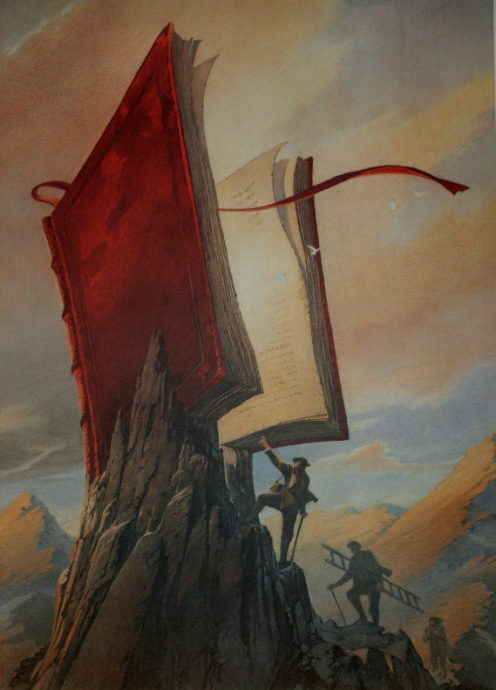 Derrière la haine
Barbara AbelDate : 12/04/2012Résumé : 2 couples, Tiphaine et Sylvain et Miléna et David, voisins du même âge, sont devenus inséparables. Une amitié fusionnelle renforcée quand 2 petits garçons, Maxime et Milo, naissent la même année, et grandissent ensemble jusqu'au jour où Miléna voit mourir Maxime, le fils de Tiphaine, dans un tragique accident. Alors, l'amitié entre les 2 couples se transforme dans une haine implacable...Falaises
Olivier AdamDate : 26/08/2005Résumé : Portrait romanesque d'un homme à vif et d'une jeunesse perdue. Un homme revient à Etretat, vingt ans jour pour jour après le suicide de sa mère. Le temps d'une nuit d'hôtel, il déroule dans sa tête le film de ses trente premières années.Orgueil et préjugés
Jane AustenDate : 03/04/2013Résumé : Dans l'Angleterre de la fin du XVIIIe siècle, l'héroïne, la spirituelle et belle Elizabeth Bennet, par son caractère indépendant, son intransigeance et sa personnalité téméraire, a bien du mal à forcer le destin pour voir clair en elle-même et trouver enfin la voie de l'amour et du mariage tels qu'elle les désire.Moon palace
Paul Auster
traduit de l'américain par Christine Le BoeufDate : 01/01/1990Résumé : Avec ce roman, l'auteur nous embarque, dès les premiers mots, pour une croisière digne des Mille et Une Nuits, qui nous mêle jusqu'à la fin à des tribulations étourdissantes.Le jardin du repos
Pa Kin
traduit du chinois par Nicolas Chapuis, Roger DarrobersDate : 06/01/2005Résumé : L'histoire de deux enfants que le sort frappe de façon aussi différente que le sont leurs natures. L'un, le fils d'un homme riche qui a dilapidé sa fortune au jeu puis est jeté en prison pour vol, ne peut se détacher de ce père indigne. L'autre, dont le père est veuf et adore son fils, se conduit en égoïste capricieux.L'élégance du hérisson
Muriel BarberyDate : 31/08/2006Résumé : A Paris, dans un immeuble rue de Grenelle, la vie est animée par de petits différends de copropriété ou de voisinage. Deux narratrices prennent alternativement la parole pour relater la vie de l'immeuble : Renée, la concierge, douée d'une intelligence très acérée, et Paloma, une gamine de 12 ans, surdouée et affligée d'une famille qui ne la mérite pas. Prix des libraires 2007.Soie
Alessandro Baricco
traduit de l'italien par Françoise BrunDate : 02/01/1997Résumé : En 1861, une maladie ravage les élevages européens de vers à soie. Hervé Joncour, 32 ans, marié à une femme discrète, est chargé par les magnaniers de Lavilledieu de se rendre au Japon, pays alors fermé aux étrangers, pour y acheter en contrebande des oeufs indemnes de maladie.Le dépeupleur
Samuel BeckettDate : 01/01/1970Résumé : Modèle réduit d'un monde possible, tout à la fois construit et désaccordé.Oui
Thomas Bernhard
traduit de l'allemand par Jean-Claude HémeryDate : 01/01/1980Résumé : Comme l'agent immobilier Moritz, le lecteur est agressé sans ménagement par un narrateur véhément qui n'aura de cesse de confier tout ce qu'il a sur le coeur. Et plus il accumule à plaisir les détails sur son mal, plus sa voix furieuse devient universelle.L'arrière-saison
Philippe BessonDate : 18/06/2002Résumé : En s'inspirant d'un tableau de Hopper, le romancier P. Besson raconte la difficulté de renouer avec l'être aimé et trahi. Stephen revient vers Louise, qu'il avait quittée cinq ans auparavant pour une femme qu'il a épousée. Prix RTL-Lire 2003.L'invention de Morel
Adolfo Bioy Casares
traduit de l'espagnol par (Argentine) Armand Pierhal
préface Jorge Luis BorgesDate : 01/01/1992Résumé : Une histoire extraordinaire, à la manière de celle de Poe, ou de Stevenson, qui fait de ce livre un des grands classiques de la littérature fantastique.Fictions
Jorge Luis Borges
traduit de l'espagnol par Paul Verdevoye et N. Ibarra
préface de N. IbarraDate : 13/03/2014Résumé : Un recueil d'histoires courtes publiées entre 1941 et 1944, où de singuliers personnages évoluent au sein d'un monde de fantaisie, dans des circonstances ingénieusement combinées.Agnès Grey
Anne Brontë
traduit de l'anglais par Dominique JeanDate : 07/11/2001Résumé : Miss Grey était une étrange créature ; jamais elle ne flattait et elle était loin de leur faire assez de compliments ; mais, quand elle parlait d'elles ou de quoi que ce fût qui les concernât en termes élogieux, elles pouvaient avoir la certitude que sa bonne opinion était sincère...Les hauts de Hurle-Vent
Emily Brontë
traduit de l'anglais par Frédéric Delebecque
postface Henri SuhamyDate : 13/09/2000Résumé : Reprise de ce roman lyrique, un des livres les plus marquants de la littérature anglaise du XIXe siècle.American rigolos : chroniques d'un grand pays
Bill Bryson
traduit de l'anglais, États-Unis, par Christiane et David EllisDate : 15/04/2003Résumé : De retour dans son pays natal après 10 années d'absence, l'auteur de Motel blues se fait chroniqueur, d'octobre 1996 à mai 1998, pour le Mail on Sunday. Les 75 chroniques rassemblées ici sont le résultat de cette redécouverte : des petites histoires à savourer comme autant d'épisodes de la vie quotidienne des Américains en Nouvelle-Angleterre.La mère
Pearl Buck
traduit de l'anglais par Germaine Delamain
préface Louis GilletDate : 01/03/2008Résumé : La vie quotidienne d'une paysanne chinoise avant la Révolution. A travers cette existence pathétique s'affirme la noblesse secrète des pauvres et des humiliés.Si une nuit d'hiver un voyageur
Italo Calvino
nouvelle traduction de l'italien par Martin RueffDate : 02/04/2015Résumé : En dix fragments qui tendent vers le pastiche et l'artifice, Italo Calvino propose une sorte d'encyclopédie des formes romanesques. Un onzième et dernier fragment s'ajoute aux autres et les englobe tous. L'objectif est de mettre en évidence les mécanismes intérieurs du rapport du lecteur au roman.L'étranger
Albert CamusDate : 15/11/2007Résumé : Récit intérieur de Meursault, employé de bureau anonyme pour les autres et pour lui-même, qui tue finalement de cinq balles un Algérien sur la plage de Tipaza à Alger.Voyage au bout de la nuit
de Louis-Ferdinand Céline
illustré par Jacques TardiDate : 23/11/2006Résumé : Classique de la littérature française. Ecrit à la première personne, ce roman présente une multitude de personnages qui défilent sous le regard de Bardamu. Ses commentaires dénoncent les horreurs dont il est le témoin, voire la victime, celles de la Grande Guerre et celles des rapports sociaux. Prix Renaudot 1932.Le quatrième mur
Sorj ChalandonDate : 21/08/2013Résumé : 1976. Sam rêve de monter Antigone d'Anouilh sur un champ de bataille au Liban. Les personnages représenteraient les peuples et croyances de la région. Il espère une heure de répit que tous acceptent. Mais Sam est à l'agonie et fait alors jurer à son ami Georges de prendre sa suite. Prix Goncourt des lycéens 2013, prix des libraires du Québec 2014, prix du Livre de poche 2015 (littérature).L'éternité n'est pas de trop
François ChengDate : 04/01/2002Résumé : Dao-Sheng qui vit monastiquement dans la montagne, décide d'aller retrouver un amour d'il y a 20 ans pour mettre fin à sa tourmente. La rencontre amoureuse aura lieu mais sera semée d'embûches.Dix petits nègres
Agatha Christie
traduit de l'anglais par Gérard de ChergéDate : 06/11/2013Résumé : Dix personnes sont invitées sur l'île du Nègre, mais rien ne semble normal : leur hôte est absent et on a déposé dans leur chambre une comptine intitulée Les dix petits nègres. Tout bascule quand une voix accuse chacun des invités d'un crime. Un à un, ils vont mourir dans d'étranges circonstances.La petite fille de Monsieur Linh
Philippe ClaudelDate : 24/08/2005Résumé : Monsieur Linh est un vieil homme. Il a quitté son village du Vietnam dévasté par la guerre, n'emportant avec lui qu'une valise contenant quelques vêtements usagés, une photo jaunie, une poignée de terre de son pays et avec un nouveau-né dans ses bras, Sang Diû, sa petite-fille qui a perdu ses parents. Après un long voyage en bateau, il arrive dans une ville froide et grise, avec d'autres réfugiés.L'enfant halluciné
René-Jean ClotDate : 01/01/1987Résumé : Un jeune garçon vit une relation passionnée avec sa mère. Il sera sauvé de l'obsession par la découverte d'un nouveau monde : la peinture. Prix Renaudot 1987.La violence et la dérision
Albert CosseryDate : 22/02/2000Résumé : Des contestataires narquois et sceptiques combattent, en le ridiculisant, le tyran grotesque d'une ville du Proche-Orient.Le clou de la saison
John Crosby
traduit de l'anglais par Sophie MayouxDate : 21/09/2012Résumé : Lors d'une réception très huppée de la principessa di Castiglione, "le clou de la saison", à New York, des terroristes s'infiltrent et font un carnage. Horacio Cassidy enquête...Balzac et la petite tailleuse chinoise
Dai Sijie
dossier pédagogique d'Olivier MarkwitzDate : 27/03/2015Résumé : Récit des tribulations de deux adolescents envoyés en rééducation dans un village de montagne au moment de la Révolution culturelle chinoise décrétée par le président Mao. Un jour, ils découvrent une valise avec des livres interdits par le régime. Avec un dossier sur les thèmes de l'oeuvre.Trois chevaux
Erri de Luca
traduit de l'italien par Danièle ValinDate : 03/01/2001Résumé : Au centre du récit, la rencontre d'un homme et d'une femme. L'homme, quinquagénaire, est jardinier dans des grandes propriétés du sud de l'Italie. Quant à Làila, elle se prostitue. Pour lui, le souvenir de son premier amour refait surface : Dvora, une Argentine, tuée car opposante à la dictature. En dehors des nuits chez Làila et de son travail, le narrateur passe beaucoup de temps avec Selim...La vérité sur l'affaire Harry Quebert
Joël DickerDate : 19/09/2012Résumé : Un jeune écrivain à succès vient en aide à son ami Harry Quebert, inculpé pour le meurtre d'une jeune fille de 15 ans avec qui il avait une liaison. Pour faire la lumière sur cet assassinat vieux de trente ans, il va mener son enquête et en faire un livre. Prix littéraire de la vocation Bleustein-Blanchet 2012, Grand prix du roman de l'Académie française 2012, prix Goncourt des lycéens 2012.La cote 400
Sophie DivryDate : 04/04/2013Résumé : Le monologue d'une bibliothécaire esseulée, soumise à l'ordre le plus strict incarné par la classification de Dewey. Elle cache ses angoisses dans un métier discret et, les années passant, renonce aux hommes. Jusqu'au jour où un beau chercheur apparaît. Le texte évoque avec humour le quotidien d'une bibliothèque municipale et les névroses d'une femme invisible. Premier roman.Les cris de l'innocente
Unity Dow
traduit de l'anglais par (Botswana) Céline SchwallerDate : 03/11/2006Résumé : Amantle accomplit son service national dans un dispensaire de brousse et découvre les vêtements d'une petite fille qui aurait été tuée par un lion il y a cinq ans. Mais la jeune femme relance l'enquête au grand dam des autorités locales, et met au jour qu'il s'agit d'un crime rituel dont sont régulièrement victimes les petites campagnardes...Vous plaisantez, monsieur Tanner
Jean-Paul DuboisDate : 05/01/2006Résumé : Paul Tanner, documentariste animalier, menait une existence paisible avant d'hériter de la maison familiale. Décidé à la restaurer de fond en comble, il entreprend des travaux. Tous les corps de métier se mettent à défiler chez lui : maçons déments, couvreurs délinquants, électriciens fous. Tous semblent s'être donné le mot pour lui rendre la vie impossible.Terre des oublis
Duong Thu Huong
traduit du vietnamien par Phan Huy DuongDate : 12/01/2006Résumé : En 1975, Miên, une jeune Vietnamienne, retrouve l'homme qu'elle avait épousé 14 ans auparavant, Bôn. Le croyant mort depuis 9 ans, elle s'est remariée avec Hoan, un riche propriétaire terrien qu'elle aime et dont elle a un fils. Bôn réclame sa femme et Miên se résigne à aller vivre avec lui. Mais Bôn est revenu de la guerre physiquement détruit. Grand prix des lectrices de Elle 2007.14
Jean EchenozDate : 04/10/2012Résumé : Tandis que cinq hommes sont partis à la guerre, une femme attend le retour de deux d'entre eux.Dans la guerre
Alice FerneyDate : 19/08/2003Résumé : 1914, la jeune Félicité élève son enfant et accomplit son travail de paysanne en attendant le retour de Jules, son mari. Prince, leur chien, ne peut attendre, il traverse la France pour retrouver son maître. Dans cette chronique de la désolation, l'auteur fait aussi voir comment se tissent de nouveaux liens entre compagnons d'armes, parents et enfants, homme et animal.Salammbô
Gustave Flaubert
édition préfacée, annotée et commentée par Jacques NeefsDate : 30/03/2011Résumé : La révolte des mercenaires carthaginois et leur mort affreuse, et l'amour sans espoir de Mâtho pour la belle Salammbô...La promesse du samouraï
Dale Furutani
traduit de l'américain par Katia HolmesDate : 15/09/2005Résumé : Au XVIIe siècle, au Japon, Tokugawa Leyasu s'empare du pouvoir, se proclame shogun et instaure un régime d'oppression qui durera deux cent cinquante ans. C'est en cette période troublée que le samouraï Matsuyame Kaze découvre le corps d'un homme transpercé d'une flèche. Intrigué par cette affaire, le samouraï décide de découvrir la vérité sur ce mystère que personne ne veut résoudre.K. 622
Christian GaillyDate : 06/09/1995Résumé : Une nuit, alors qu'il est au lit dans le noir et somnole, la radio allumée, la beauté sous les traits de la musique s'insinue dans la chambre et le réveille. L'émotion est si forte, elle ne va pas mourir.L'automne du patriarche
Gabriel Garcia Marquez
traduit de l'espagnol par (Colombie) Claude CouffonDate : 17/04/1996Résumé : Le monde de la dictature et de ses violences en Amérique du Sud.La mort du roi Tsongor
Laurent GaudéDate : 19/08/2002Résumé : Souverain d'un immense empire, le vieux roi Massaba s'apprête à marier sa fille. Mais au jour des fiançailles, surgit un second prétendant et la guerre éclate. Roman épique qui fait revenir le lecteur dans des temps les plus reculés de l'Afrique noire. Prix Goncourt des lycéens 2002. Prix des libraires 2003.L'échappée belle
Anna GavaldaDate : 04/11/2009Résumé : Trois frères et soeurs d'âge mûr, Lola, Garance et Simon, s'échappent d'un mariage de famille qui s'annonce particulièrement pénible. Ils partent en Touraine rejoindre Vincent, le petit dernier de la fratrie. Délaissant ainsi enfants, conjoints, chapeaux, riz, mondanités et soucis, ils vont s'offrir une dernière belle journée d'enfance volée à leurs vies d'adultes.Le lieutenant souriant
Bernard GheurDate : 04/09/2008Résumé : Jean de Montbreuse a été élevé par son oncle et sa tante puisque son père a été abattu par les SS en 1945, pour fait de résistance, et sa mère est morte en le mettant au monde. Jean et son ami Pitou décident de partir à la découverte des secrets de la famille Montbreuse dans l'Ardenne liégeoise.Chronique d'une île
Juan Goytisolo
traduit de l'espagnol par Robert Marrast
préface Maurice-Edgard CoindreauDate : 01/01/1987Résumé : Claudia Estrada revient à Malaga retrouver son mari Rafael. Depuis longtemps, ils ne forment plus un couple uni qu'aux yeux des autres, et surtout des parents de Rafael, qui appartiennent à la petite bourgeoisie de la ville. Malaga a bien changé depuis que Claudia est partie : les environs, au bord de la mer, sont devenus des lieux de villégiature pour Espagnols ou étrangers riches.Le rivage des Syrtes
Julien GracqDate : 01/01/1991Résumé : Prix Goncourt 1951, que Gracq refusa. À la suite d'un chagrin d'amour, Aldo se fait affecter par le gouvernement de la principauté d'Orsenna dans une forteresse sur le front des Syrtes. Il est là pour observer l'ennemi de toujours, replié sur le rivage d'en face, le Farghestan. Julien Gracq entraîne son lecteur dans un univers intemporel qui réinvente l'Histoire et donne lieu à une écriture qui s'impose avec majesté.Voyages avec ma tante
Graham Greene
traduit de l'anglais par Georges BelmontDate : 03/12/2009Résumé : Henry Pulling, un banquier anglais à la retraite, très casanier, rencontre aux funérailles de sa mère sa tante Augusta. Elle l'entraîne dans ses voyages et dans une série d'aventures rocambolesques.84, Charing Cross Road
Helene Hanff
traduit de l'américain par Marie-Anne de KischDate : 05/01/2001Résumé : Restitue la correspondance qui s'échangea entre Helene Hanff, scénariste new-yorkaise passionnée, maniaque et extravagante et Frank Doel, l'austère gentleman directeur de la librairie Marks & Co qui, pendant vingt ans, fit tout pour lui procurer les livres introuvables qu'elle lui réclamait. Une étrange histoire d'amour par procuration qui est aussi un hymne aux livres et aux librairies.Derrière la colline
Xavier HanotteDate : 24/08/2000Résumé : Engagés dans un bataillon de volontaires levé à Salford en 1915, Nigel Parsons et son ami Nicholas Parry découvrent les tranchées et la routine meurtrière du front de l'Ouest. Le récit, qui aborde le thème du destin et de la recherche de l'identité, prend rapidement une dimension onirique. S'agit-il d'un rêve ou de la réalité ?Manière noire
Xavier HanotteDate : 24/08/2000Résumé : De Bruxelles à Charleroi en passant par Prague, les errances nocturnes d'un flic désabusé. Un polar littéraire de qualité, où se mêlent suspense psychologique, humour et fantastique. Germaniste de formation, auteur d'une thèse sur Saul Bellow, traducteur de romanciers flamands, Xavier Hanotte, âgé de 34 ans, vit à Bruxelles et travaille dans l'informatique.Les cinq quartiers de l'orange
Joanne Harris
traduit de l'anglais par Jeannette Short-PayenDate : 05/06/2002Résumé : Plus de cinquante ans après la guerre, Framboise revient dans son village sur les bords de la Loire. Les habitants ne reconnaissent pas la fille de la scandaleuse Mirabelle Dartignan, tenue pour responsable d'événements tragiques sous l'occupation allemande. Grâce aux recettes de sa mère, Framboise attire l'attention des critiques et aussi la jalousie de sa famille. Passé et présent s'entremêlent.Moi qui ai servi le roi d'Angleterre
Bohumil Hrabal
traduit du tchèque par Milena BraudDate : 01/01/1991Résumé : Un serveur de restaurant traverse l'histoire -depuis les années 20 jusqu'aux purges du stalinisme- en inconscient, indifférent à la guerre, à l'arrivée des communistes au pouvoir, à un monde extérieur oppressant. Ayant enfin atteint la richesse, seule la reconnaissance sociale le préoccupe.L'hôtel New Hampshire
John Irving
traduit de l'américain par Maurice RambaudDate : 16/06/1995Résumé : Nostalgique et passionnée est la voix de John Berry, le narrateur qui parle sans équivoque du rêve de son père : tenir un hôtel. La famille Berry, les deux parents et leurs cinq enfants, ainsi qu'un ours et un chien, vont ainsi vivre des péripéties hilarantes dans trois hôtels différents, sur deux continents.Les vestiges du jour
Kazuo Ishiguro
traduit de l'anglais par Sophie MayouxDate : 01/01/1994Résumé : Au bout du voyage de Stevens, majordome vieillissant, héritier d'une tradition immuable et figée, se trouve une femme... Est-il trop tard? Ce roman obtint le Booker Prize en 1989. Il est porté à l'écran par James Ivory.La grande à bouche molle
Philippe JaenadaDate : 08/01/2001Résumé : Un détective maladroit, Philippe Jaenada, en suivant un conducteur de métro volage, est entraîné avec une imperturbable logique dans une épouvantable histoire de trafic international de cerveaux vivants. A la fois timoré et héroïque, maladroit et ingénieux, le héros traverse la moitié du monde pour tenter de sauver une jeune fille disgracieuse et démasquer d'abominables criminels.Le vieux qui ne voulait pas fêter son anniversaire
Jonas Jonasson
traduit du suédois par Caroline BergDate : 10/03/2011Résumé : Comment un centenaire, qui refuse de fêter son anniversaire et prend la poudre d'escampette de sa maison de retraite, peut-il se retrouver avec des malfrats lancés à sa poursuite ? La réponse tient dans une valise dérobée à la gare routière par cet ancien génie des explosifs, qui espérait y trouver des souliers pour les troquer contre ses charentaises. Premier roman.Le général de l'armée morte
Ismail Kadaré
traduit de l'albanais par Jusuf Vrioni
introduction d'Éric FayeDate : 01/10/2011Résumé : Le roman qui a fait la célébrité de Kadaré. Une enclave hors du temps noyée sous la pluie, le brouillard ou la neige : l'Albanie, cette terre étrangère où la boue se mêle aux souvenirs. Un général en charge d'une mission aussi étrange que lugubre : déterrer les squelettes des soldats morts sur le sol albanais pour les restituer à leur famille.Tristesse et beauté
Yasunari Kawabata
traduit du japonais par Amina OkadaDate : 01/01/1981Résumé : Ce roman est le dernier écrit par Kawabata avant qu'il ne se donne la mort en 1972. Il est avant tout une méditation subtile sur les thèmes chers à l'auteur tels que la solitude, la mort, l'amour et l'érotisme.Les hirondelles de Kaboul
Yasmina KhadraDate : 26/08/2002Résumé : Dans le Kaboul des talibans, Mohsen vit avec sa femme Zuneira, enfermée chez elle. Les temps sont durs mais leur amour et leur respect mutuel les aident à surmonter cet état de fait. Un jour que Mohsen se promène dans Kaboul, il se retrouve au milieu d'une foule qui veut lapider une femme coupable d'adultère.Kim
Rudyard Kipling
édition présentée et annotée par Alexis Tadié
traduit de l'anglais par Louis Fabulet, Charles Fountaine WalkerDate : 03/05/2005Résumé : Raconte une enfance sur toutes les routes de l'Inde. Dans un décor exotique, ce roman d'aventures, doublé d'une intrigue policière, se pare de tous les secrets du conte oriental et l'Empire britannique est vaincu par les rêves de l'éternelle Asie.La vie est ailleurs
Milan Kundera
traduction du tchèque par François Kérel, revue par l'auteurDate : 08/11/2008Résumé : En Tchécoslovaquie avant, pendant et après la Seconde Guerre mondiale, la vie de Jaromil, un personnage qui a dédié sa vie à la poésie. Une épopée de l'adolescence abordant les thèmes de l'enfance, de la maternité, de la révolution et de l'écriture.L'art du roman
Milan KunderaDate : 01/01/1986Résumé : L'écrivain expose sa conception de l'esthétique romanesque à travers les grandes figures du roman européen : Rabelais, Cervantès, H. Broch à propos de Les somnambules, Musil, Kafka.Choc des civilisations pour un ascenseur piazza Vittorio
Amara Lakhous
traduit de l'italien par Élise GruauDate : 02/10/2007Résumé : Dans un immeuble de la piazza Vittorio, quartier multiethnique du centre historique de Rome, un homme surnommé il Gladiatore est retrouvé assassiné dans l'ascenseur. Un des habitants de l'immeuble, Amedeo, apprécié de tous, disparaît au même moment. Amedeo peut-il être l'assassin ? Une comédie policière et sociale qui met en scène la peur de l'autre provoquée par le mélange des populations.Désert
J. M. G. Le ClézioDate : 01/01/1985Résumé : Lalla a pour ancêtres les hommes bleus, guerriers du désert du Sahara. Elle vit dans un bidonville mais ne peut les oublier. Son amour pour Hartani, un berger muet, et la puissance de la nature et des légendes durcissent son âme lumineuse. Exilée à Marseille, elle travaille dans un hôtel de passe, tombe enceinte et devient une cover-girl célèbre sans que sa passion du désert ne s'étiole.Demain, j'arrête !
Gilles LegardinierDate : 10/11/2011Résumé : La soirée organisée pour célébrer le 3e divorce de Jérôme avait bien commencé. Dans cette ambiance détendue, un inconnu demande à Julie ce qu'elle a fait de plus idiot dans sa vie. Julie a fait des trucs stupides, mais cela n'est rien comparé aux choses délirantes qu'elle va tenter pour approcher son nouveau voisin qu'elle n'a pourtant jamais vu. Chaque jour elle va prendre davantage de risques.Le premier siècle après Béatrice
Amin MaaloufDate : 01/01/1992Résumé : Se trouvant en Egypte pour un colloque sur le scarabée, un savant français fait l'acquisition de fèves censées favoriser la naissance d'enfants mâles. Or, peu après, on observe la diminution des naissances féminines, dans le monde. Un roman qui se prête à plusieurs lectures. Par l'auteur de Léon l'Africain.L'envahissant cadavre de la plaine Monceau
Léo Malet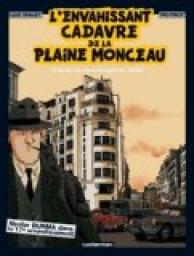 Date : 07/11/1995Résumé : Un cadavre trouvé dans le 17e arrondissement sort le détective de choc Nestor Burma de la torpeur de l'habitude. Du grand Léo Malet.La mécanique du coeur
Mathias MalzieuDate : 24/10/2007Résumé : Le jour de la naissance de Jack, en 1874 à Edimbourg, est si froid que son coeur en reste gelé. La sage-femme qui l'a mis au monde, mi-sorcière mi-chamane, remplace l'organe défectueux par une horloge qu'il ne faut pas oublier de remonter tous les matins. Le garçon doit aussi éviter toute émotion : pas de colère, pas d'amour. Mais il va rencontrer une chanteuse de rue au regard de braise...La lionne blanche
Henning Mankell
traduit du suédois par Anna Gibson
édition Anne Freyer-MauthnerDate : 09/03/2004Résumé : En Scanie, en 1992, l'inspecteur Wallander enquête sur la mort de Louise Akerblom, agent immobilier qui a été abattu et dont le corps a été jeté dans un puits. Mais il ne découvre aucun indice dans son passé. Au même moment en Afrique du Sud, un tueur est chargé par des Afrikaners impliqués dans les services secrets de tuer le président F. De Klerk.Les braises
Sandor Marai
traduit du hongrois par Marcelle et Georges RégnierDate : 01/03/2001Résumé : Henri et Conrad, amis d'enfance, ont aimé la même femme. Elle est morte, ils se sont séparés. Quanrante ans après, ils se retrouvent pour une dramatique confrontation.Le mec de la tombe d'à côté
Katarina Mazetti
traduit du suédois par Lena Grumbach et Catherine MarcusDate : 09/06/2006Résumé : Désirée, veuve depuis peu, se rend régulièrement sur la tombe de son mari, par acquit de conscience essentiellement, pour essayer de le pleurer, mais sans trop y arriver. Leur mariage tenait plus du copinage que du grand amour. Au cimetière, elle croise souvent la personne qui vient sur la tombe d'à côté, un homme de son âge, dont l'apparence l'agace autant que la stèle tape-à-l'oeil de sa tombe.Mma Ramotswe détective
Alexander McCall Smith
traduit de l'anglais par Elisabeth KernDate : 06/11/2003Résumé : Precious Ramotswe vient de divorcer et décide de refaire sa vie avec un beau jeune homme, J. L. B. Matekoni. Mais sa vie trop calme ne la comble pas et elle décide d'ouvrir la première agence de détectives strictement féminine...Livret de famille
Patrick ModianoDate : 01/01/1977Résumé : Quatorze récits où l'autobiographie se mêle aux souvenirs imaginaires. L'auteur peint aussi bien une soirée de l'ex-roi Farouk que son père traqué par la Gestapo, les débuts de sa mère, girl dans un music-hall d'Anvers, les personnages équivoques dont le couple est entouré, son adolescence, et enfin quelques tableaux de son propre foyer. Tout cela crée peu à peu un "livret de famille".Beloved
Toni Morrison
traduit de l'américain par Hortense Chabrier et Sylviane RuéDate : 22/05/2008Résumé : Un livre de la mémoire, inspiré d'une histoire vraie. On est en 1873, à Cincinnati, dans l'Ohio, au nord du fleuve qui marquait autrefois pour les esclaves fugitifs la frontière avec la liberté. Prix Pulitzer 1988. T. Morrison est la première Noire à avoir été admise à l'université de Princeton, où elle occupe la chaire de littérature.Le jardin de Badalpour
Kénizé MouradDate : 13/05/1998Résumé : Dix ans après De la part de la princesse morte, Kénizé Mourad revient sur l'histoire de sa famille, des rives du Bosphore et de l'Empire ottoman à l'Inde et aux palais décrépits des derniers maharadjahs.Kafka sur le rivage
Haruki Murakami
traduit du japonais par Corinne AtlanDate : 07/01/2006Résumé : Au Japon, Kafka Tamura, un jeune Tokyoïte de quinze ans, s'enfuit de chez lui. Une nuit, il se réveille dans un bois couvert d'un sang qui n'est pas le sien. Il trouve refuge dans une bibliothèque. Parallèlement, un vieil homme simple d'esprit mais capable de deviser avec les chats, Nataka, rencontre un effroyable personnage. Obéissant à une force obscure, il se met à la recherche de Kafka.Le cricket club des talibans
Timeri N. Murari
traduit de l'anglais (Inde) par Josette ChicheporticheDate : 10/04/2014Résumé : En 2000, à Kaboul, le gouvernement islamique a interdit les jeux et les distractions mais se met à promouvoir le cricket pour prouver à tous que l'Afghanistan peut être une nation sportive. Une équipe doit ainsi partir se perfectionner au Pakistan. Entrevoyant une occasion de fuir, la jeune Rukhsana parvient, au prix de ruses et de déguisements, à intégrer l'équipe, pourtant interdite aux femmes.En attendant le Mahatma
R.K. Narayan
traduit de l'anglais par Philippe Rouard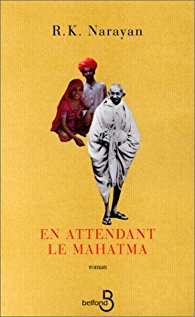 Date : 04/02/1999Résumé : L'Inde, dans les années 30, Sriram, orphelin élevé par sa grand-mère, est un jeune homme indolent, naïf, qui mène une existence oisive jusqu'au jour où, âgé de 20 ans, ses yeux se posent sur Bharati, une jeune fille qui fait la quête dans les rues de Malgudi au profit du Mahatma Gandhi. Pour l'amour de la jeune fille, Sriram rejoint la lutte contre l'opposant anglais.La grammaire est une chanson douce
Erik OrsennaDate : 04/09/2002Résumé : En compagnie de la jeune Jeanne, la narratrice, et de son frère aîné, le lecteur se promène dans la ville des mots, un territoire magique sur lequel les guide Monsieur Henri, un musicien poète et charmeur. Là, les règles s'énoncent avec légèreté et les mots mènent leur propre vie : ils se déguisent, se maquillent et se marient.La douce empoisonneuse
Arto Paasilinna
traduit du finlandais par Anne Colin du TerrailDate : 05/09/2001Résumé : Les aventures rocambolesques d'une vieille dame suicidaire, fatiguée par la vie et par la brutalité de son neveu extorqueur, qui verra finalement, par une suite de hasards et de maladresses, ses ennemis tomber un à un autour d'elle.Mon nom est Rouge
Orhan Pamuk
traduit du turc par Gilles AuthierDate : 25/04/2003Résumé : L'Empire ottoman du XVIe siècle. Un peintre enlumineur veut éviter la réalisation d'un livre impie commandé par le sultan. Il est assassiné. Kara, le Noir, est amoureux, mais sans espoir, de Shékuré, la fille de son maître miniaturiste. La guerre et l'assassinat de ce dernier vont lui permettre de prouver sa valeur et de gagner son amour. Prix du meilleur livre étranger 2002.Dans la gorge du dragon
Eliot Pattison
traduit de l'américain par Freddy MichalskiDate : 06/05/2004Résumé : Shan Tao Yun, ancien inspecteur de la police chinoise, purge une peine dans un camp de travail pour avoir mené une enquête indiscrète sur un haut dignitaire du régime. Lorsque le corps décapité d'un Américain est découvert à proximité du camp, ses codétenus, des moines tibétains, refusent de reprendre le travail. Sur ordre, Shan accepte de mener une enquête qui le conduira à travers tout le Tibet.La fée carabine
Daniel PennacDate : 03/10/1997Résumé : Benjamin Malaussène, qui exerce l'originale profession de bouc émissaire aux Editions du Talion, se retrouve mêlé à une très sombre affaire de liquidation de personnes âgées, de drogue, de promotion immobilière, sur fond de racisme et d'actualité brûlante.Le cavalier suédois
Leo Perutz
traduit de l'allemand par Martine KeyserDate : 31/05/2011Résumé : Dans l'Europe orientale du XVIIIe siècle, un jeune officier, déserteur et pourchassé, prend la place d'un voleur de grand chemin pour échapper à la potence, lequel voleur prend sa place dans la vie.L'Arcamonde
Volume 1, Le dé d'Atanas : première enquête de l'antiquaire
Hervé PicartDate : 06/11/2008Résumé : Dans la boutique de Frans Bogaert, l'Arcamonde, au coeur de Bruges, l'antiquaire et son assistante expertisent des objets hors du commun. Ceux-ci les plongent dans une enquête au coeur de l'Histoire. Dans ce premier volume, Margaret van Ostade détient un objet qui entraîne le propriétaire de l'Arcamonde sur la piste des dieux de la Lituanie médiévale.Le garçon qui voulait devenir un être humainDate : 02/01/2003Résumé : Leiv est un jeune Viking islandais. Il coule des jours paisibles dans la ferme paternelle jusqu'au jour où l'on vient lui annoncer l'assassinat de son père par Thorstein, le chef d'un clan voisin. Leiv fait alors le serment de venger la mort de son père en tuant Thorstein.Les champs d'honneur
Jean RouaudDate : 03/05/1996Résumé : Ils sont morts à quelques semaines d'intervalle : le père, sa tante, le grand-père maternel. Mais cette série funèbre semble n'avoir fait en apparence qu'un seul disparu : le narrateur, dont le vide occupe le centre du récit. Prix Goncourt 1990.L'ombre du vent
Carlos Ruiz Zafon
traduit de l'espagnol par François MasperoDate : 01/04/2004Résumé : A Barcelone, en 1945, un petit garçon, Daniel Sempere, est conduit par son père au cimetière des livres oubliés. A la suite d'un rituel, Daniel est lié à un livre : L'ombre du vent écrit par Julian Carax. Ce livre change la vie du garçon qui s'aperçoit qu'un homme brûle tous les livres de Carax. Prix Planeta.Le sourire étrusque
José Luis Sampedro
traduit de l'espagnol par Françoise Duscha-CalandreDate : 01/01/1994Résumé : Un vieux paysan calabrais arrive chez son fils à Milan pour passer des examens médicaux. Il y découvre son dernier amour, un enfant sur lequel porter toute la tendresse que le monde ne lui a pas encore permis de connaître.Voyage corsaire
Giuseppe Santoliquido
préface René GodenneDate : 25/11/2013Résumé : Le rêve d'un écrivain qui se réveille sous une apparence légèrement différente et qui entreprend d'écrire les souvenirs d'un voyage qu'il n'a pas accompli. Frédéric Verratti, le double de l'écrivain, y croise d'étranges personnages.Oscar et la dame rose
Eric-Emmanuel SchmittDate : 04/11/2002Résumé : Sur le conseil d'une vieille infirmière, un enfant de dix ans condamné par un cancer écrit à Dieu depuis son lit d'hôpital afin de lui confier le récit de sa vie.Le vieux qui lisait des romans d'amour
Luis Sepulveda
traduit de l'espagnol (Chili) par François MasperoDate : 15/02/2001Résumé : Au bord de l'Amazone, le vieux, ami des Indiens Shuars, a appris à vivre et à chasser dans la forêt vierge en respectant les créatures qui la peuplent. Il a aussi découvert par hasard qu'il savait lire... Prix France culture étranger et Prix Relais H du roman d'évasion 1992.La bâtarde d'Istanbul
Elif Shafak
traduit de l'anglais (Turquie) par Aline Azoulay
préface Amin MaaloufDate : 30/08/2007Résumé : A la fin des années 1990, chez les Kazanci, famille turque d'Istanbul, les femmes sont de grandes amoureuses, tandis que les hommes ne vivent pas vieux. Chez les Tchakhmakhchian, installés à San Francisco, Rose abandonne son époux et se remarie avec un Turc. Armanouch, sa fille, se rend à Istanbul et rencontre Asya, la plus jeune des Kazanci, la bâtarde. Peu à peu des secrets se révèlent.Le Cercle littéraire des amateurs d'épluchures de patates
Mary Ann Shaffer, Annie Barrows
traduit de l'anglais par Aline Azoulay-PacvconDate : 02/04/2009Résumé : Janvier 1946. Londres se relève des drames de la Seconde Guerre mondiale et Juliet, jeune écrivaine anglaise, est à la recherche du sujet de son prochain roman. Comment pourrait-elle imaginer que la lettre d'un inconnu, un natif de l'île de Guernesey, va le lui fournir ? Un roman épistolaire qui révèle l'histoire de l'île, et l'impact de l'occupation allemande sur ses habitants. Premier roman.Le tramway
Claude SimonDate : 28/03/2001Résumé : Un tramway relie une ville de province à la plage voisine, distante d'une quinzaine de kilomètres. Aux heures matinales, il fait accessoirement office de ramassage scolaire. Ses allées et venues d'un terminus à l'autre entre les ondulations des vignes ponctuent le cours des vies, avec leurs menus ou cruels événements.On a tué Bisou !
Mehmet Murat Somer
traduit du turc par Gökmen YilmazDate : 02/02/2007Résumé : A Beyoglu, quartier chaud d'Istanbul, un travesti surnommé Bisou est assassiné. Ce livre raconte l'enquête portant sur le meurtre d'un jeune conducteur de minibus. Il arrive à l'enquêteur amateur toutes sortes de péripéties mêlant un avocat, le beau-frère du principal suspect.L'assassin habite au 21
Stanislas-André SteemanDate : 05/06/2010Résumé : Sept meurtres en deux mois et demi, tous signés du nom de Smith écrit sur un bristol laissé sur les lieux du crime. Mais il y a des milliers de Smith à Londres. Jusqu'au jour où une piste conduit Scotland Yard du côté de Russel Square.Maine
J. Courtney Sullivan
traduit de l'anglais (américain) par Camille LavacourtDate : 02/05/2013Résumé : C'est le dernier été pour Alice, 80 ans, et sa famille dans le Maine, avant de céder la maison familiale emplie des souvenirs de cette immigrée irlandaise. C'est aussi le moment des aveux, et les tensions se révèlent entre cette femme sensible mais froide et ses deux filles, autour d'un secret qui ronge la vieille dame depuis des années.Petits malentendus sans importance
Antonio Tabucchi
traduit de l'italien par Martine DejardinDate : 01/01/1989Résumé : Ce recueil de onze nouvelles montre un écrivain capable de nous proposer des personnages de caractères et d'origines très divers.Dérive sanglante
William G. Tapply
traduit de l'américain par Camille Fort-CantoniDate : 10/05/2007Résumé : Stoney Calhoun a perdu la mémoire à la suite d'un accident et est resté 18 mois dans un hôpital de vétérans de Virginie. Sorti avec l'assurance de ne jamais manquer d'argent, il part vers le Nord. Il devient guide de pêche à la mouche dans le Maine et mène une existence paisible jusqu'au jour où un de ses amis est assassiné. Il mène alors l'enquête. Premier volet d'une série.Faire l'amour
Jean-Philippe ToussaintDate : 13/09/2002Résumé : L'histoire d'une dernière nuit d'amour avant la rupture, à Tokyo.La grosse femme d'à côté est enceinte
Michel TremblayDate : 15/11/1995Résumé : Une femme enceinte de sept mois devient le centre d'un monde fantasmagorique, au coeur d'un quartier populaire de Montréal.Debout les morts
Fred VargasDate : 18/03/1995Résumé : Un arbre pousse-t-il en une seule nuit sans que personne l'ait planté ? Rude énigme sur laquelle vont buter trois chercheurs : Mathias le préhistorien, Marc le médiéviste et Lucien le fou de la Grande Guerre, qui habitent chacun un étage de la maison toute pourrie de la rue Chasle, à Paris.Le diable s'habille en Prada
Lauren Weisberger
traduit de l'américain par Christine BarbasteDate : 01/06/2004Résumé : Fraîchement débarquée de sa province, Andrea, journaliste débutante, vient d'être engagée chez Runway, un grand magazine de mode new-yorkais. Une opportunité que tout le monde lui envie... Mais Andrea est en réalité propulsée un peu vite dans un univers hostile, peuplé de créatures aux langues fourchues et aux silhouettes acérées.Uglies
Volume 1
Scott Westerfeld
traduit de l'anglais (Etats-Unis) par Guillaume FournierDate : 03/05/2007Résumé : Tally, 16 ans, s'apprête à subir l'opération chirurgicale de passage pour quitter le monde des Uglies et intégrer la caste des Pretties. Mais la veille de son anniversaire, elle rencontre Shay qui va l'entraîner dans le monde des rebelles et lui faire découvrir que la beauté parfaite et le bonheur parfait cachent une manipulation. Que va-t-elle choisir ?Le portrait de Dorian Gray
Oscar Wilde
traduit de l'anglais par Richard Crevier
préface , notes, chronologie et bibliogr. mises à jour par Pascal AquienDate : 18/08/2006Résumé : Devant son portrait, Dorian Gray a fait le voeu de ne pas vieillir et de laisser le tableau vieillir à sa place. Le portrait est devenu le miroir de son âme, et quand Dorian commet son premier péché, un pli cruel apparaît sur la bouche peinte. Perverti par l'immoral lord Henry Wotton, Gray enchaîne les méfaits, conservant sa beauté, tandis que son portrait s'altère.Toujours prêt, Jeeves ?
Pelham Grenville Wodehouse
traduit de l'anglais par Anne-Marie BoulochDate : 10/02/2005Résumé : La nouvelle moustache de Bertie sème la confusion parmi ses proches : Jeeves désapprouve, Florence Craye apprécie mais pas son fiancé jaloux, Stilton Cheesewright, qui briserait bien le cou de Bertie s'il n'était pas son associé pour une future compétition de fléchettes de leur club. De plus tante Dahlia a demandé à Bertie de l'aider pour conclure la vente du magazine qu'elle dirige.Flush : une biographie
Virginia Woolf
avec avec les quatre dessins de Vanessa Bell qui figuraient dans l'édition originale
traduit de l'anglais par Charles Mauron
préface David GarnettDate : 18/03/2010Résumé : Biographie imaginaire et parodique de la vie d'un chien, Flush : sa jeunesse à la campagne avec Mary Russel Mitford ; son adoption en 1842 par Elizabeth Barrett, atteinte d'une maladie mystérieuse qui l'oblige à rester alitée et prisonnière d'un père tyrannique ; sa découverte de Londres où il est victime d'un enlèvement ; enfin sa vie paisible en Italie avec Elizabeth qui a recouvré la santé.commentaire : ***Mémoires d'Hadrien
Suivi de Carnets de notes de Mémoires d'Hadrien
Marguerite YourcenarDate : 25/11/1977Résumé : Au soir de sa vie, l'empereur Hadrien écrit ses mémoires. Un texte évoquant la mort, la dualité du corps et de l'esprit, le sacré, l'amour, l'art et le temps...La voleuse de livres
Markus Zusak
traduit de l'anglais par Marie-France GirodDate : 15/03/2007Résumé : 1939, en Allemagne nazie. Liesel Meminger, une petite fille de 7 ans malmenée par les tourments de la guerre, tente de grandir et de survivre avec la complicité de son père adoptif. Ensemble, ils apprennent à lire. Avec le temps, Liesel voit à travers les livres son unique salut pour sortir du cauchemar... Elle n'a plus qu'une idée en tête, celle de voler et de partager les livres...La pitié dangereuse ou L'impatience du coeur
Stefan Zweig
traduction originelle de l'allemand par Alzir Hella
révisée par Brigitte Vergne-Cain et Gérard RudentDate : 12/05/2010Résumé : En 1913, dans une ville de garnison autrichienne, Anton Hofmiller, jeune officier de cavalerie, reçu au château du très riche Kekesfalva, invite par erreur Edith, la fille de son hôte qui est paralysée, à danser. Pour réparer cette maladresse, il multiplie les attentions que la jeune fille interprète comme les signes d'un amour naissant.